Positive Connotation Vs. Negative ConnotationBasically, the power or the effect a word can have on people can be linked to the connotation or the emotional association that is ascribed to a word. Euphemism is the use of milder words in place of words that might be considered harsh, rude, or offensive. It is a way of conveying the meaning with gentler words, so as to avoid being rude. If you wish to inform your friend about an irritating habit of his or hers, you can use the words that have a favorable or positive connotation.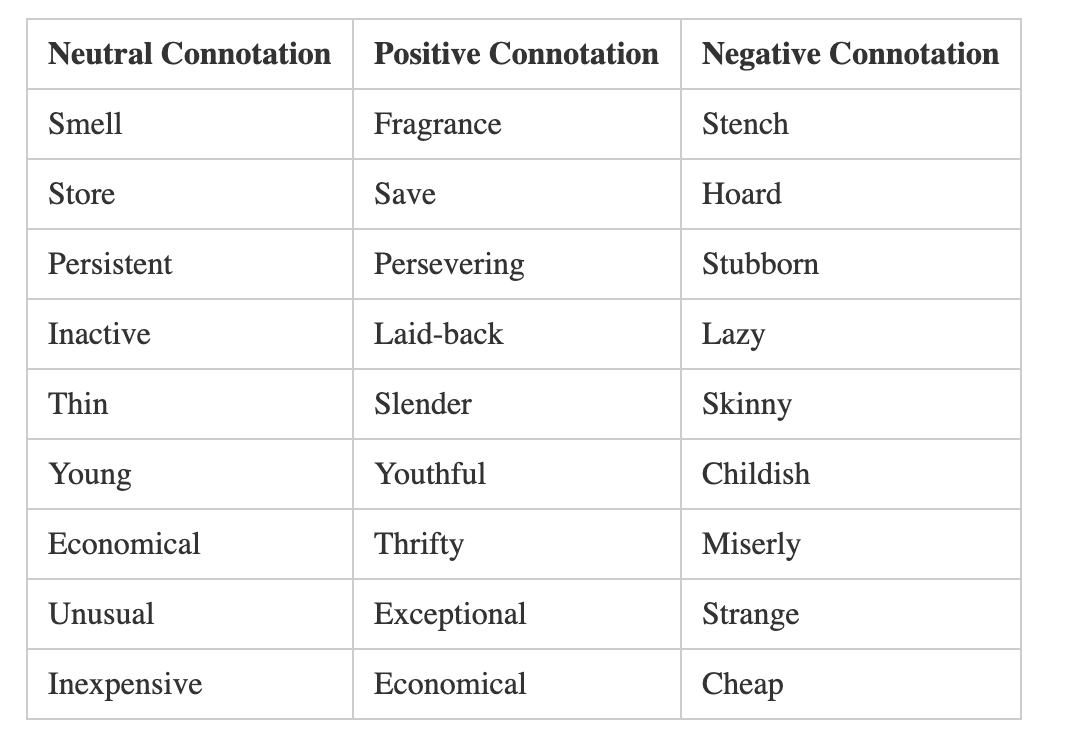 Connotation ExerciseBelow are groups of similar words used to describe people. What is the connotation of each word? Above each word make a +, -, or 0 for neutralChildlike, Youthful, Childish, YoungDisabled, Crippled, Handicapped, RetardedRelaxed, Laid-back, Lackadaisical, EasygoingSlim, Skinny, Slender, ThinCheap, Frugal, Miserly, EconomicalAdolescent, Immature, Juvenile, InnocentInquisitive, Interested, Curious, PryingConfident, Secure, Proud, EgotisticalLovely, Knockout, Beautiful, StunningTalkative, Conversational, Chatty, JabberingPrefixes and SuffixesPrefixes and suffixes are added to words to change them.Prefixes are added to change the meaning of the root word.Suffixes are added so that the word will make grammatical sense in a sentence.Prefix Examples:					Your own word with the prefixa-, an- = without; amoral, anemic		____________________________ante- = before; antecedent			____________________________co- = with; co-worker				____________________________de- = off, remove; de-ice			____________________________ex =out of, former; ex-boyfriend		____________________________il = not; illegal					____________________________inter = between; intergalactic			____________________________post = after; postpone				____________________________super = above; supersede			____________________________un = not; unnatural				____________________________Suffix Examples:								Your own word with the suffix–al = having characteristics of; remedial, denial			____________________________–ed = past-tense verbs; traveled, talked				____________________________–en = made of, consisting of; wooden, golden			____________________________–er, -est = comparative; stronger, strongest				____________________________–tion, -ion = state of being, condition; completion, relation	____________________________–ity = quality of; humility, enormity					____________________________–less = without; hopeless, homeless					____________________________–ly = characteristic of; brotherly, lovely				____________________________–s, -es = more than one; apples, trenches				____________________________